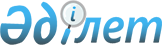 Об установлении ограничительных мероприятий на территории села Коктал Аулиекольского района Костанайской области
					
			Утративший силу
			
			
		
					Решение акима села Коктал Аулиекольского района Костанайской области от 27 июня 2018 года № 1. Зарегистрировано Департаментом юстиции Костанайской области 3 июля 2018 года № 7921. Утратило силу решением акима села Коктал Аулиекольского района Костанайской области от 8 апреля 2019 года № 1
      Сноска. Утратило силу решением акима села Коктал Аулиекольского района Костанайской области от 08.04.2019 № 1 (вводится в действие по истечении десяти календарных дней после дня его первого официального опубликования).
      В соответствии со статьей 35 Закона Республики Казахстан от 23 января 2001 года "О местном государственном управлении и самоуправлении в Республике Казахстан", статьи 10-1 Закона Республики Казахстан от 10 июля 2002 года "О ветеринарии" и на основании представления руководителя государственного учреждения "Аулиекольская районная территориальная инспекция Комитета ветеринарного контроля и надзора Министерства сельского хозяйства Республики Казахстан" от 5 июня 2018 года № 256 аким села Коктал РЕШИЛ:
      1. Установить ограничительные мероприятия на территории села Коктал Аулиекольского района, Костанайской области в связи с возникновением болезни бруцеллез крупного рогатого скота.
      2. Государственному учреждению "Аппарат акима Аулиекольского района" обеспечить:
      1) государственную регистрацию настоящего постановления в территориальном органе юстиции;
      2) в течение десяти календарных дней со дня государственной регистрации настоящего постановления направление его копии в бумажном и электронном виде на казахском и русском языках в Республиканское государственное предприятие на праве хозяйственного ведения "Республиканский центр правовой информации" для официального опубликования и включения в Эталонный контрольный банк нормативных правовых актов Республики Казахстан;
      3. Рекомендовать государственному учреждению "Отдел ветеринарии акимата Аулиекольского района" (по согласованию), государственному учреждению "Аулиекольская районная территориальная инспекция Комитета ветеринарного контроля и надзора Министерства сельского хозяйства Республики Казахстан" (по согласованию), республиканскому государственному учреждению "Аулиекольское районное управление охраны общественного здоровья Департамента охраны общественного здоровья Костанайской области Комитета охраны общественного здоровья Министерства здравоохранения Республики Казахстан" (по согласованию) провести необходимые ветеринарно-санитарные мероприятия для достижения ветеринарно-санитарного благополучия в выявленном эпизоотическом очаге.
      4. Контроль за исполнением настоящего решения оставляю за собой.
      5. Настоящее решение вводится в действие по истечении десяти календарных дней после дня его первого офицального опубликования.
      СОГЛАСОВАНО
      Руководитель государственного
      учреждения "Отдел ветеринарии
      акимата Аулиекольского района"
      _____________ Ахметжанова Д. А.
      СОГЛАСОВАНО
      Руководитель государственного
      учреждения "Аулиекольская
      районная территориальная
      инспекция Комитета
      ветеринарного контроля
      и надзора Министерства
      сельского хозяйства
      Республики Казахстан"
      _____________ Тайшибаев А. Т.
      СОГЛАСОВАНО
      Руководитель республиканского
      государственного учреждения
      "Аулиекольское районное
      управление охраны общественного
      здоровья Департамента охраны
      общественного здоровья
      Костанайской области Комитета
      охраны общественного здоровья
      Министерства здравоохранения
      Республики Казахстан"
      ______________ Е. Дуйсенов
					© 2012. РГП на ПХВ «Институт законодательства и правовой информации Республики Казахстан» Министерства юстиции Республики Казахстан
				
      Аким

С. Каратаев
